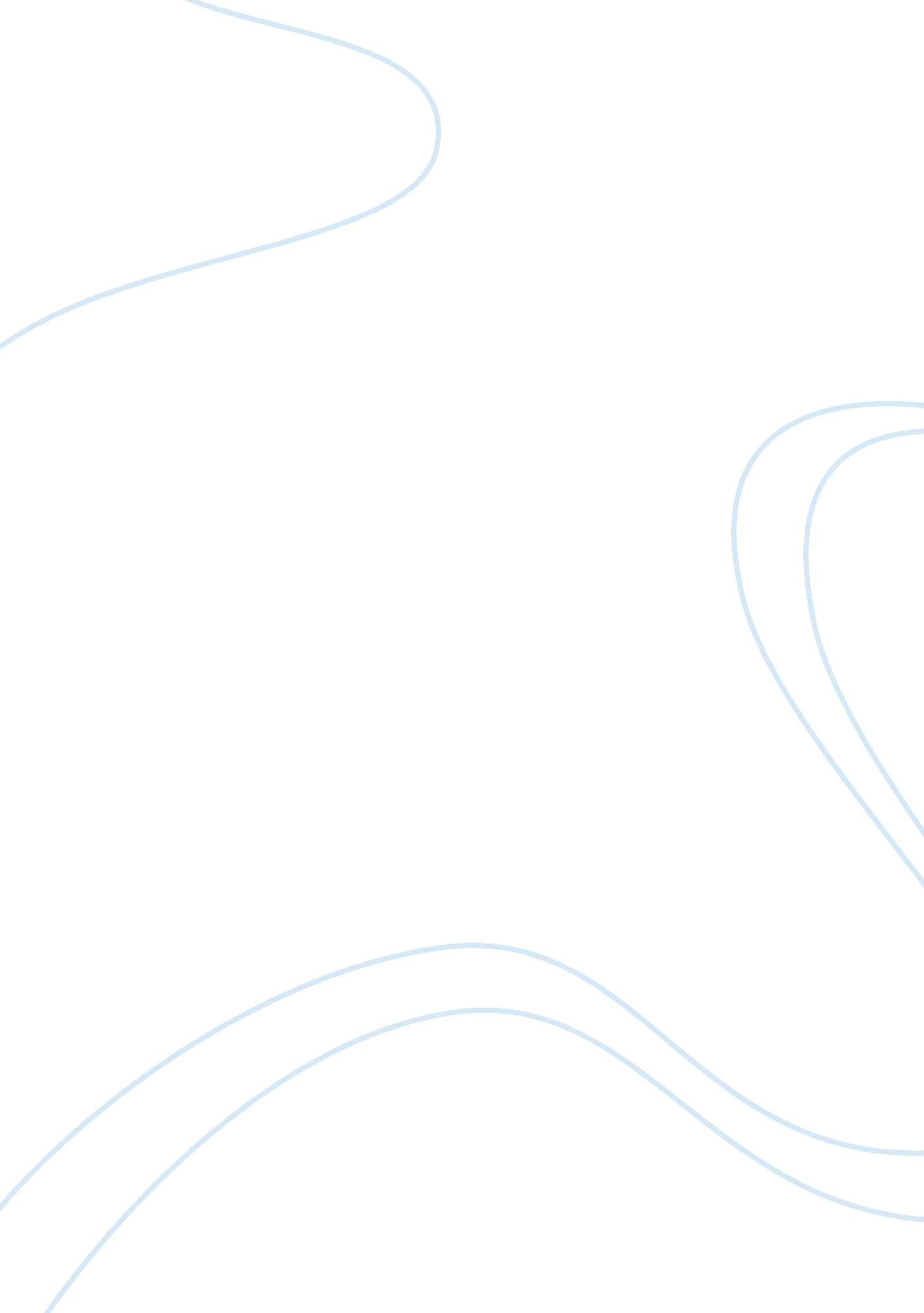 The federalist - bill of rights of humansLaw, Constitution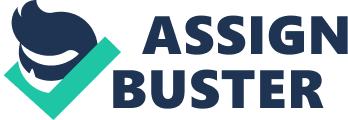 Throughout the formation of our Nation’s Constitution there has been speculation on every aspect of the established supreme law of the land that we are trying to develop. It is understood that there will be questions and protest to any new document and this is exactly what I have decided to discuss within today’s paper. There has been much discussion as to the addition of a Bill of Rights into the Constitution. Many seem to believe that this will truly set in stone that unalienable rights that each American will acquire. Many of those who feel that there is need for the Bill of Rights are basing this off of British common law that we were experiencing under the rule of the crown. Although the Anti-Federalists believe that this addition will increase the rights of the people, they actually are being misinformed. This Bill will indeed lessen the rights of each individual rather than truly protecting them. This is because all the rights that are not listed within this Bill of Rights will indirectly not be presented to the people. By adding an extension to our Constitution, we will need to include every possible individual right in order to truly give the American citizen the full individual rights that they currently have. If we do not add this Bill then they will continue to indulge in the full excess of rights they have rather than being tied to one single list that is responsible for the entirety of their liberty. Also, there will be a true “ parchment barrier” through the incorporation of written rights. Mentioned in Federalist No. 48, where it was described that there is a true need of barriers and checks throughout the government in order to keep a balance of power. Pertaining to the Bill of Rights, there is incomplete protection by simply writing it down and claiming it the law of America. If there are rights that are left off of the list, whether they were forgotten or not formulated yet, then it cannot be enforced among the people. By not having a Bill of Rights, the people cannot have any individual rights taken away from them or restricted through this bill. In order to keep the government from taking your rights, we must not give them any to take. For those of you who feel that the answer to gaining more rights is writing them down are unfortunately wrong. That will just limit the rights of each individual. The Constitution clearly states, “ We hold these truths to be sacred & undeniable; that all men are created equal & independent, that from that equal creation they derive rights inherent & inalienable, among which are the preservation of life, & liberty, & the pursuit of happiness” We will stand by this and continue to work for the maximum amount of rights for the people while making sure the government will not be able to limit them or take them away like our Brothers who suffer under the Crown. 